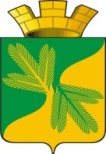 Ханты - Мансийский автономный округ – ЮграСоветский районАДМИНИСТРАЦИЯ ГОРОДСКОГО ПОСЕЛЕНИЯ ТАЁЖНЫЙП О С Т А Н О В Л Е Н И Е 30 июня  2023 года					                                                               №   93О признании утратившим силу постановления администрации городского поселения Таежный от 10.03.2023 № 25 «О внесении изменений в постановление администрации городского поселения Таёжный от 08.12.2020 N 288 «Об утверждении Порядка предоставления субсидий, в том числе грантов в форме субсидий, юридическим лицам (за исключением субсидий государственным (муниципальным) учреждениям), индивидуальным предпринимателям, а также физическим лицам - производителям товаров, работ, услуг из бюджета городского поселения Таёжный»   В соответствии с  Федеральным законом Российской Федерации  от 06.10.2003 № 131-ФЗ «Об общих принципах организации местного самоуправления в Российской Федерации», Уставом городского поселения Таежный, Уставом городского поселения Таежный, руководствуясь постановлением администрации городского поселения Таежный от 29.09.2022 № 167 «Об утверждении Порядка предоставления субсидий юридическим лицам, за исключением государственных (муниципальных) учреждений, в целях финансового обеспечения затрат на выполнение работ по предотвращению (устранению) аварийных ситуаций либо ликвидации последствий стихийных бедствий и других чрезвычайных ситуаций в многоквартирных домах на территории городского поселения Таежный»:1. Признать утратившим силу постановление администрации городского поселения Таежный от 10.03.2023 № 25 «О внесении изменений в постановление администрации городского поселения Таёжный от 08.12.2020 N 288 «Об утверждении Порядка предоставления субсидий, в том числе грантов в форме субсидий, юридическим лицам (за исключением субсидий государственным (муниципальным) учреждениям), индивидуальным предпринимателям, а также физическим лицам - производителям товаров, работ, услуг из бюджета городского поселения Таёжный».2. Опубликовать настоящее постановление в порядке, установленном Уставом городского поселения Таёжный.3. Постановление вступает в силу после его официального опубликования.Глава  городского поселения Таёжный                   		                               А.Р. Аширов        